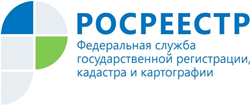 Управление Росреестра по Республике АдыгеяНа Публичной кадастровой карте можно получить сведения о землях муниципального образования «Город Майкоп»Управлением Росреестра по Республике Адыгея в адрес Комитета Республики по архитектуре и градостроительству направлена информация необходимая для размещения на Публичной кадастровой карте.В рамках реализации соглашения о взаимодействии по осуществлению проекта «Земля для стройки», подписанного 23 августа 2021 года Росреестром и Правительством Республики Адыгея, Управлением обобщена и направлена в адрес Комитета Республики по архитектуре и градостроительству информация, полученная по результатам работы оперативного штаба, рассматривающего возможность вовлечения свободных, а также неиспользуемых земельных участков (территорий) Республики Адыгея для целей жилищного строительства.Согласно соглашению о взаимодействии, Комитет Республики по архитектуре и градостроительству является органом уполномоченным на предоставление сведений о незастроенных земельных участках и территориях Республики Адыгея, которые можно быстро вовлечь в оборот, и предоставить гражданам и предпринимателям в рамках сервиса «Земля для стройки».Теперь на Публичной кадастровой карте можно получить сведения о землях муниципального образования «Город Майкоп» Республики Адыгея планируемых для использования под индивидуальное жилищное строительство и строительство многоквартирных домов, что позволит существенно сэкономить время в поиске нужного участка, – пояснила руководитель Управления Росреестра по Республике Адыгея Марина Никифорова.В настоящее время на территории муниципального образования выявлено 5 земельных участков и 5 территорий общей площадью около 153 га имеющих потенциал вовлечения в оборот для жилищного строительства. Работа по выявлению новых земельных участков продолжается.Материал подготовлен Управлением Росреестра по Республике Адыгея --------------------------------------Контакты для СМИ:Пресс-служба Управления Росреестра по Республике Адыгея (8772)56-02-4801_upr@rosreestr.ruwww.rosreestr.gov.ru385000, Майкоп, ул. Краснооктябрьская, д. 44